ПОРТФОЛИО ВЫПУСКНИКА ФАКУЛЬТЕТА ТОВІ. Общие сведения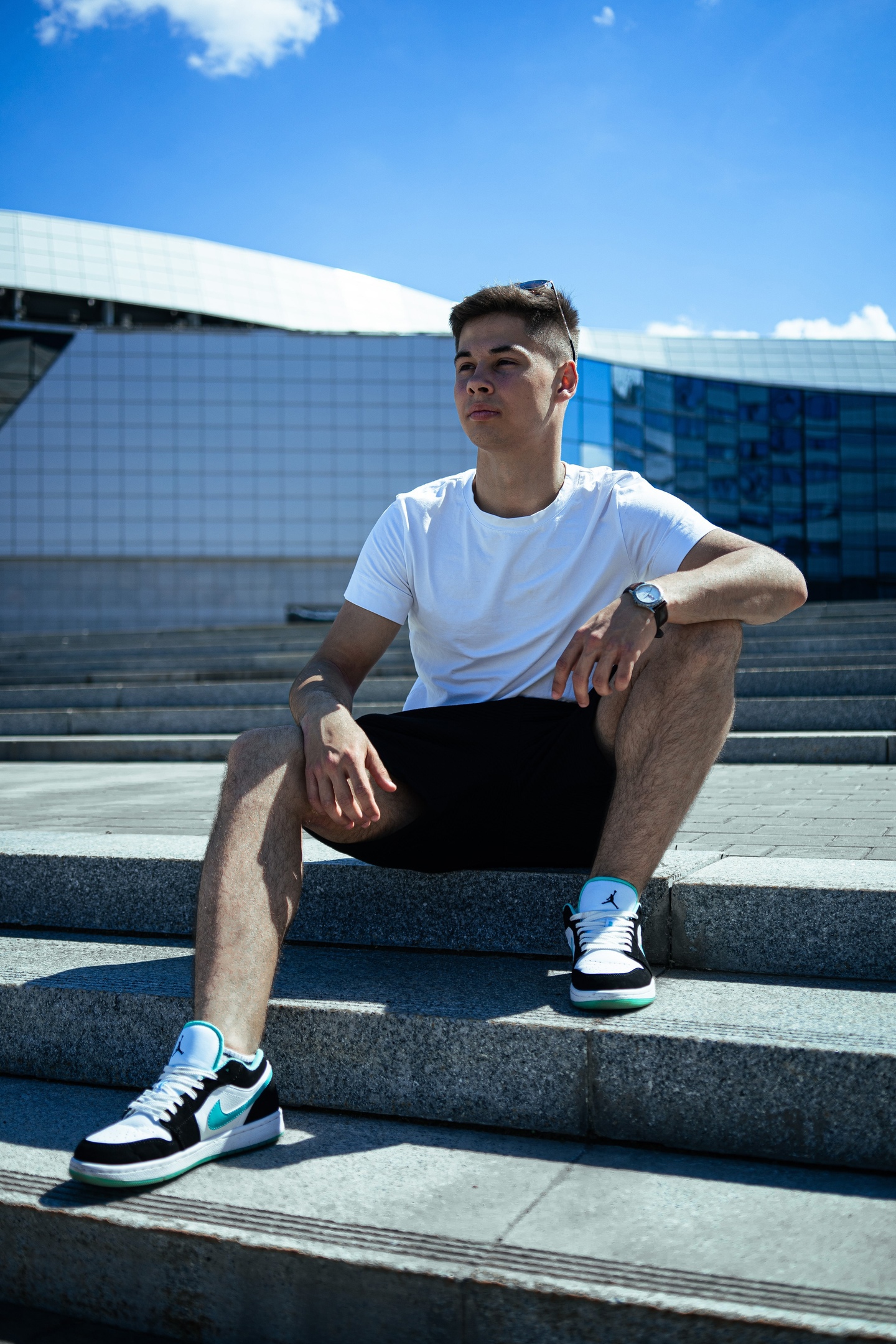          Место для фото                ІІ. Результаты обученияІІІ. СамопрезентацияФамилия, имя, отчество   Пташник Артём АлександровичДата рождения/гражданство06.07.2001/ Республика БеларусьФакультетТОВСпециальностьХТОМСемейное положениеНе женатМесто жительства (указать область, район, населенный пункт)Минская обл. г.МинскE-mailPtashnikartem642@gmail.comСоциальные сети (ID)*https://vk.com/idptahaartemМоб.телефон/Skype*+375336421378 (МТС)Основные дисциплины по специальности, изучаемые в БГТУДисциплины курсового проектирования1. Химия и технология основного органического и нефтехимического синтеза.2. Химическая технология исходных веществ для органического синтеза.3. Процессы и аппараты химической технологии.4. Теория химико-технологических процессов органического синтеза.5.Химия и технология переработки нефти и газа.6. Оборудование и основы проектирования предприятий органического синтеза.7.Вторичные виды сырья в технологии органического синтеза.8.Моделирование и оптимизация химико-технологических процессов.9. Общая химическая технология.1. Прикладная механика.2. Процессы и аппараты химической технологии3. Организация производства и основы управления предприятия4.Химия и технология основного органического и нефтехимического синтеза5. Оборудование и основы проектирования предприятий органического синтезаСредний балл по дисциплинам специальности-общий (за весь период обучения):5,6Места прохождения практикиОАО ”Лакокраска” г.ЛидаВладение иностранными языками (подчеркнуть необходимое, указать язык); наличие международных сертификатов, подтверждающих знание языка: ТОЕFL, FСЕ/САЕ/СРЕ, ВЕС и т.д.средний (английский);+Дополнительное образование (курсы, семинары, стажировки, владение специализированными компьютерными программами и др.)Владение специализированными компьютерными программами:-офисный пакет приложений Microsoft Office;Базовое владение: -AUTOCAD;- KOMPAS 3D(16,17);Научно-исследовательская деятельность (участие в НИР, конференциях, семинарах, научные публикации и др.)-Общественная активность-Жизненные планы, хобби и сфера деятельности, в которой планирую реализоватьсяПланы и реализация: заниматься делом, которое меня привлекает,усовершенствовать уровень владения иностранного языка;всегда двигаться дальше.Хобби: получение новых знаний в интересующей области, самореализация.Желаемое место работы (область/город/предприятие и др.)г. Минск;